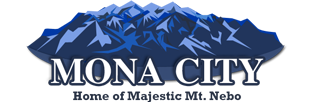 Commission Members Present: Lynn Ingram, Kevin Stanley, Ed NewtonCommission Members Absent: Dennis GardnerOthers Present: Secretary Sara Samuelson, Mark Peck, Dan Johnson, Randy Christensen, other unidentified individualsCommissioner Lynn Ingram called the meeting to order at 8:00 p.m. Minutes:Commissioner Newton made a motion to approve the minutes of May 1, 2019, as written. Commissioner Stanley seconded the motion. The vote to approve the minutes of May 1, 2019, as written, was unanimous.Randy Christensen – Accessory Building PermitRandy Christensen made application for an accessory building permit for a shed to be built on his lot located at 365 N 200 E. The plans have been approved by the Mona City Building Inspector, and all paperwork is complete. Mr. Christensen inquired about having 7 feet between his home and the shed. The Commission informed Mr. Christensen that the ordinance required 10 feet between buildings. Mr. Christensen said he would leave 10 feet between the buildings.Commissioner Newton made a motion to forward the Christensen Accessory Building Permit application to the City Council with a positive recommendation. Commissioner Stanley seconded the motion. The vote of the Commission was unanimous in favor of a positive recommendation.Dan Johnson – Accessory Building PermitDan Johnson made application for an accessory building permit for a shed to be built on his lot located at 290 E  100 N. The plans have been approved by the Mona City Building Inspector, and all paperwork is complete. Commissioner Newton asked Mr. Johnson if he was aware there was a designated roadway on his property. Mr. Johnson indicated he was aware, and it was fenced off.Commissioner Stanley made a motion to forward the Johnson Accessory Building Permit application to the City Council with a positive recommendation. Commissioner Newton seconded the motion. The vote of the Commission was unanimous in favor of a positive recommendation.Mark Peck – Lot InquiryMark Peck addressed the commission as to the ability he would have to purchase and split a lot at 350 E 150 N and build 3 homes. The commission informed Mr. Peck that he would need ½ acre and 75 feet of frontage per lot. The Commission suggested talking to a neighbor about purchasing additional land to meet these requirements. The Commission also advised Mr. Peck about the water requirements for each lot, and invited Mr. Peck to return to a future commission meeting if he decided to proceed. Richard Hatfield – Accessory Building PermitRichard Hatfield made application for an accessory building permit for a shed to be built on his lot located at 150 S 300 W. The plans have been approved by the Mona City Building Inspector, and all paperwork is complete. Commissioner Newton made a motion to forward the Hatfield Accessory Building Permit application to the City Council with a positive recommendation. Commissioner Stanley seconded the motion. The vote of the Commission was unanimous in favor of a positive recommendation.Jim McWilliams – SubdivisionNo one was present for this agenda item.AdjournmentCommissioner Newton made a motion to adjourn the meeting at 8:47 pm. Commissioner Stanley seconded the motion. The vote to adjourn the meeting at 8:47 pm was unanimous.__                                                 	           						  Lynn Ingram, Chair 		                        Sara Samuelson, Secretary